Microscope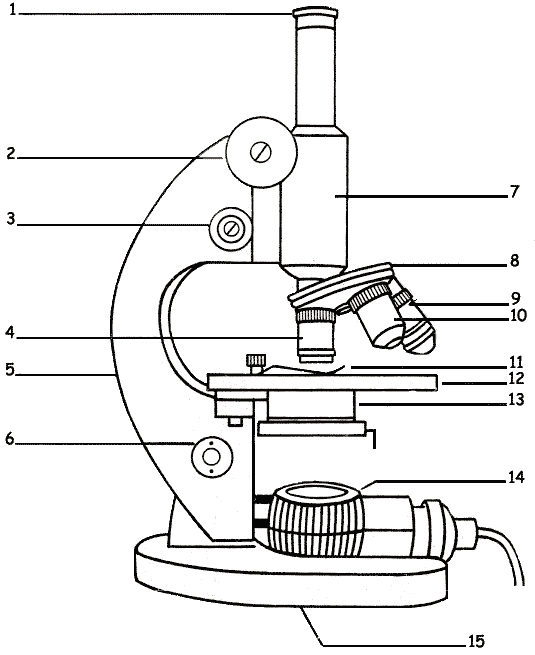 